Приложение 91904 году под Порт-Артуром погиб броненосец Петропавловск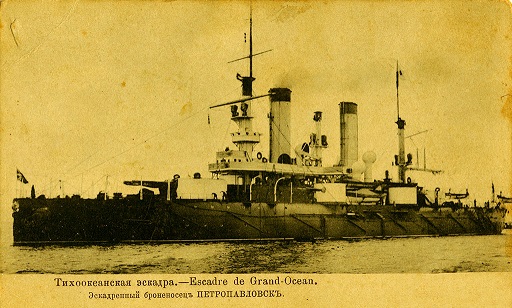 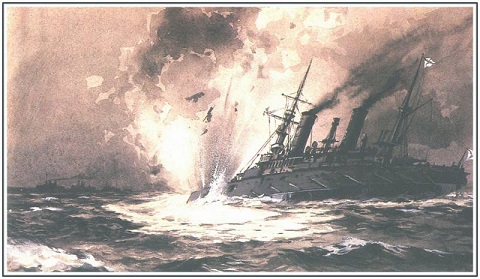 